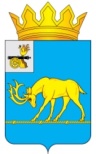 МУНИЦИПАЛЬНОЕ ОБРАЗОВАНИЕ «ТЕМКИНСКИЙ РАЙОН» СМОЛЕНСКОЙ ОБЛАСТИТЕМКИНСКИЙ РАЙОННЫЙ СОВЕТ ДЕПУТАТОВР Е Ш Е Н И Еот 28 апреля 2023 года                                                                                               №35 Об утверждении отчета об исполнении местного бюджета муниципального района за 2022 год В соответствии с Бюджетным кодексом Российской Федерации, Уставом муниципального образования «Темкинский район» Смоленской области             (новая редакция) (с изменениями), решением Темкинского районного Совета депутатов от 15.11.2013 №113 «Об утверждении  Положения о бюджетном процессе в муниципальном образовании «Темкинский район» Смоленской области», решением постоянной комиссии по экономическому развитию, бюджету, налогам и финансам   Темкинский  районный  Совет  депутатов  р е ш и л:Утвердить отчет об исполнении местного бюджета муниципального района  за 2022 год по основным характеристикам (далее – местный бюджет):1) по общему объему доходов местного бюджета в сумме                        264631,5 тысяч рублей;2) по общему объему расходов местного бюджета в сумме 259951,6  тысяч рублей;3) профицит местного бюджета в сумме 4679,9 тысяч рублей.2. Утвердить показатели:1) доходов бюджета муниципального образования за 2022 год по кодам классификации доходов бюджета согласно приложению 1 к настоящему решению;2) доходов  бюджета муниципального образования за 2022 год  по кодам видов доходов, подвидов доходов, классификации операций сектора государственного управления, относящихся к доходам бюджета согласно приложению 2 к настоящему решению;3) расходов бюджета муниципального образования за 2022 год по разделам и подразделам классификации расходов бюджетов согласно приложению 3 к настоящему решению;4) расходов бюджета муниципального образования за 2022 год по ведомственной структуре расходов бюджета согласно приложению 4 к настоящему решению;5) источников финансирования дефицита бюджета муниципального образования за 2022 год по кодам классификации источников финансирования дефицитов бюджетов согласно приложению 5 к настоящему решению;6) источников финансирования дефицита муниципального образования бюджета за 2022 год по кодам групп, подгрупп, статей, видов источников финансирования дефицитов бюджетов классификации операций сектора государственного управления согласно приложению 6 к настоящему решению.Настоящее решение вступает в силу со дня его официального опубликования в районной газете «Заря». Контроль за исполнением настоящего решения возложить на постоянную комиссию по экономическому развитию, бюджету, налогам и финансам (председатель Т.Н. Силанова).     Глава      муниципального     образования «Темкинский район» Смоленской     областиПредседатель Темкинского районного    Совета    депутатовС.А. ГуляевЛ.Ю. Терёхина